Online – Info zur Sportversicherung noch Plätze frei10. November 2022 | Andreas Viebrock | Drucken | E-Mail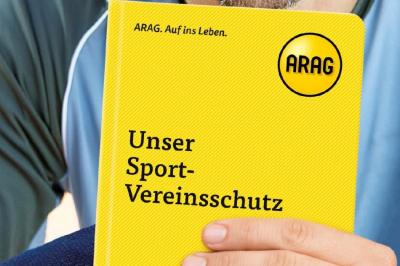 Steht die Schießstandabnahme bevor, plant ihr einen Weihnachtsmarkt, Altpapiersammlung oder schon das nächste Schützenfest?Fragen zum Versicherungsschutz werden bei solchen Planungen aktuell.Am 16.11.2022 ab 19:00 Uhr möchte euch unsere Referentin für Versicherungsfragen Annegret Buchholz ohne Vortrag und in einem Zeitrahmen von 60 Minuten im lockeren Austausch  (online) Antworten auf Fragen geben. Hieraus ergeben sich vielleicht auch Ideen von und für andere Teilnehmende.Fragen können gerne vorab per Mail an annegret.buchholz@nwdsb.de übermittelt und natürlich auch während der Veranstaltung eingebracht werden.Anmeldungen sind noch möglich an die unsere Geschäftsstelle. Das zugehörige Anmeldeformular findet ihr hier.